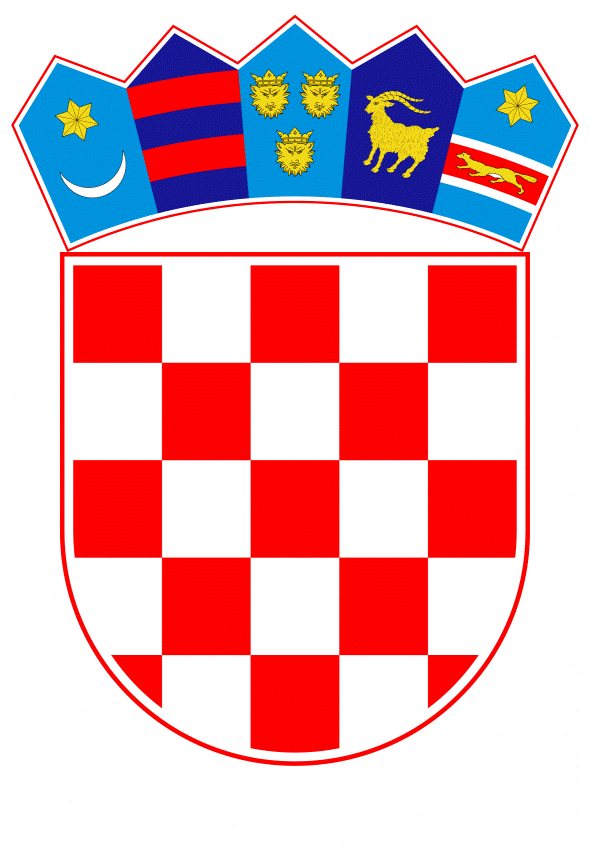 VLADA REPUBLIKE HRVATSKEZagreb, 14. travnja 2021.______________________________________________________________________________________________________________________________________________________________________________________________________________________________											PRIJEDLOGKLASA:									 	URBROJ:	Zagreb,				         							PREDSJEDNIKU HRVATSKOGA SABORAPREDMET:	Zastupničko pitanje Karoline Vidović Krišto, u vezi s brodogradilištem	 - odgovor Vlade		Zastupnica u Hrvatskome saboru, Karolina Vidović Krišto, postavila je, sukladno s člankom 140. Poslovnika Hrvatskoga sabora („Narodne novine“, br. 81/13., 113/16., 69/17., 29/18., 53/20., 119/20. - Odluka Ustavnog suda Republike Hrvatske i 123/20.), zastupničko pitanje u vezi s brodogradilištem.Na navedeno zastupničko pitanje Vlada Republike Hrvatske daje sljedeći odgovor:Temeljem Ugovora o prodaji i prijenosu dionica Brodotrogir d.d., Trogir (u daljnjem tekstu: Ugovor), Republika Hrvatska je društvu Brodotrogir d.d., Trogir (u daljnjem tekstu: Društvo) u periodu od 2013. do 2016. kao doprinos troškovima restrukturiranja, isplatila iznos od 380 milijuna kuna, od čega 330 milijuna kuna za troškove tranzicijskog razdoblja i 50 milijuna kuna za zbrinjavanje radnika društva.U traženom razdoblju ukupno je izdano jamstava u iznosu 84.299.451 USD za brodove Nov. 326, Nov. 344 i Nov. 347 koja su ili vraćena Ministarstvu financija ili nisu nikada bila aktivirana poput jamstva za Nov. 347. Na sjednici 30. studenoga 2020. Vlada Republike Hrvatske donijela je Odluku o davanju državnog jamstva u korist Hrvatske banke za obnovu i razvitak i/ili drugih poslovnih banaka u zemlji i/ili inozemstvu za osiguranje avansnih uplata u korist kupca broda Nov. 362, čiju je gradnju ugovorilo društvo Brodotrogir Cruise d.o.o., Trogir. Ugovorna cijena za dva putnička broda za polarna krstarenja iznosi 39.000.000 eura po brodu te iznos državnih jamstava za oba broda iznosi 49.920.000 eura. U ovome trenutku predmetna jamstva nisu aktivirana. Podaci Ministarstva financija o izdanim jamstvima dostupni su putem poveznice: https://mfin.gov.hr/istaknute-teme/javni-dug/drzavna-jamstva/197.Program restrukturiranja brodogradilišta završio je 6. travnja 2018. Člankom 10. Ugovora definirane su obveze Kupca i Društva koje je bilo potrebno ispuniti kako bi se dokazalo da je poslovanje Društva održivo: ukupan broj radnika u Društvu i ovisnim društvima tijekom razdoblja restrukturiranja, minimalni broj efektivnih sati, rad vlastitih radnika, održanje kapitala i rezervi Društva tijekom razdoblja restrukturiranja, te pozitivno poslovanje na kraju 2016. i 2017. Prema posljednjim zaprimljenim izvješćima društva Hrvatska brodogradnja - Jadranbrod d.d. o nadzoru realizacije programa restrukturiranja i Ugovora, navedene obveze su do kraja 2017. izvršene.Preostale, zatražene informacije sukladno Zakonu o zaštiti neobjavljenih informacija s tržišnom vrijednosti („Narodne novine“, broj 30/18.) predstavljaju poslovnu tajnu.Eventualno potrebna dodatna obrazloženja u vezi s pitanjem zastupnice dat će ministar gospodarstva i održivog razvoja dr. sc. Tomislav Ćorić.PREDSJEDNIKmr. sc. Andrej PlenkovićPredlagatelj:Ministarstvo gospodarstva i održivog razvojaPredmet:Verifikacija odgovora na zastupničko pitanje Karoline Vidović Krišto, u vezi s brodogradilištem